Архангельская областьПриморский районМУНИЦИПАЛЬНОЕ ОБРАЗОВАНИЕ «ЗАОСТРОВСКОЕ»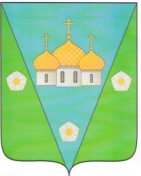 ИНФОРМАЦИОННЫЙ
В Е С Т Н И КМУНИЦИПАЛЬНОГО ОБРАЗОВАНИЯ «ЗАОСТРОВСКОЕ»    «27» сентября 2017 г.                                                                                         № 7д. Большое АнисимовоР А З Д Е Л  I Решения муниципального Совета МО «Заостровское» не нормативного характераАрхангельская областьПриморский муниципальный районМуниципальное образование «Заостровское»Муниципальный Совет четвертого   созываВосьмая внеочередная  сессияРЕШЕНИЕ27 сентября  2017  г.								                           № 28О  составе секретариата восьмой внеочередной сессии муниципального Совета   муниципального образования  «Заостровское»       Муниципальный Совет    Р Е Ш А Е Т  :      Избрать в состав секретариата восьмой внеочередной сессии муниципального Совета четвертого созыва муниципального образования «Заостровское» :	- Никитину Татьяну АлександровнуГлава муниципального образования 		                               А.К.Алимов	   Архангельская областьПриморский муниципальный районМуниципальное образование «Заостровское»Муниципальный Совет четвертого  созываВосьмая  внеочередная сессияРЕШЕНИЕ27 сентября  2017  г.				                                                                    №  29О  повестке дня восьмой внеочередной сессии муниципального Совета четвертого  созыва муниципального образования «Заостровское»Муниципальный Совет   Р Е Ш А Е Т :	Утвердить следующую повестку дня восьмой внеочередной сессии муниципального Совета четвертого  созыва муниципального образования «Заостровское»:О проекте решения «О внесении изменений и дополнений в Решение муниципального Совета № 6  от 28 декабря 2016 года «О бюджете муниципального образования «Заостровское» на 2017 год».Докладчик Бурых О.В.- помощник главы  по финансовым и эконом. вопросам.Глава муниципального образования                                                                               А.К.АлимовР А З Д Е Л  IIРешения муниципального Совета МО «Заостровское» нормативного характераАРХАНГЕЛЬСКАЯ  ОБЛАСТЬПРИМОРСКИЙ  МУНИЦИПАЛЬНЫЙ  РАЙОНМУНИЦИПАЛЬНОЕ  ОБРАЗОВАНИЕ  «ЗАОСТРОВСКОЕ»Муниципальный Совет четвертого созываВосьмая внеочередная сессияРЕШЕНИЕ27 сентября 2017 года                                                                                                          № 30О внесении изменений и дополнений в Решение муниципального Совета  № 6 от 28 декабря 2016 года «О бюджете муниципального образования«Заостровское» на 2017 год»Руководствуясь Бюджетным Кодексом РФ и Положением «О бюджетном устройстве и бюджетном процессе в муниципальном образовании «Заостровское» муниципальный Совет РЕШИЛ:Статья 1.Внести в Решение муниципального Совета № 6 от 28 декабря 2016 года   «О бюджете муниципального образования «Заостровское»  на 2017 год» следующие изменения:В статье 1, пункт 1:       - по доходам цифры «11 527,3» заменить цифрами «11 983,8»;В статье 1, пункт 2:      -  по расходам цифры «12 783,5» заменить цифрами «13 240,0»;1.3  В статье 8, пункт 1:   -  цифры «5672,3» заменить цифрами «5728,8»;2.   Приложение № 4 «Прогнозируемый общий объем доходов бюджета поселения на 2017 год» изложить в редакции, согласно Приложению № 1 к настоящему Решению.3.   Приложение № 5 «Источники финансирования дефицита бюджета поселения на 2017 год» изложить в редакции, согласно Приложению № 2 к настоящему Решению.4.   Приложение № 6 «Ведомственная структура расходов бюджета поселения на 2017 год» изложить в редакции согласно Приложению № 3 к настоящему Решению.5.    Приложение № 7 «Распределение бюджетных ассигнований по разделам, подразделам классификации расходов бюджетов на 2017 год» изложить в редакции согласно Приложению № 4 к настоящему Решению.Статья 2.      Опубликовать настоящее решение в официальном печатном издании «Информационный Вестник МО «Заостровское».Глава  муниципального                    образования  «Заостровское»                                                                                              А.К.АлимовР А З Д Е Л  IIIПостановления и распоряжения администрации муниципального образования «Заостровское»Р А З Д Е Л  IVОфициальные сообщения и материалы, в том числе информационного характера муниципального Совета и администрации МО «Заостровское»Издатель: Администрация муниципального образования «Заостровское»Адрес издателя: 163515, Архангельская область, Приморский район, д. Большое Анисимово, ул. 60 лет Октября, д. 20Телефон: + 7(8182) 25-42-20mo-zaostr@yandex.ruТираж 5 экземпляровБЕСПЛАТНООГЛАВЛЕНИЕОГЛАВЛЕНИЕОГЛАВЛЕНИЕОГЛАВЛЕНИЕОГЛАВЛЕНИЕОГЛАВЛЕНИЕОГЛАВЛЕНИЕОГЛАВЛЕНИЕОГЛАВЛЕНИЕ№п/п№п/пДата№№№НаименованиеНаименование№ стр.Раздел I. Решения муниципального Совета МО «Заостровское» не нормативного характераРаздел I. Решения муниципального Совета МО «Заостровское» не нормативного характераРаздел I. Решения муниципального Совета МО «Заостровское» не нормативного характераРаздел I. Решения муниципального Совета МО «Заостровское» не нормативного характераРаздел I. Решения муниципального Совета МО «Заостровское» не нормативного характераРаздел I. Решения муниципального Совета МО «Заостровское» не нормативного характераРаздел I. Решения муниципального Совета МО «Заостровское» не нормативного характераРаздел I. Решения муниципального Совета МО «Заостровское» не нормативного характера21127.09.2017282828О  составе секретариата восьмой внеочередной сессии муниципального Совета   муниципального образования  «Заостровское»О  составе секретариата восьмой внеочередной сессии муниципального Совета   муниципального образования  «Заостровское»32227.09.2017292929О  повестке дня восьмой внеочередной сессии муниципального Совета четвертого  созыва муниципального образования «Заостровское»О  повестке дня восьмой внеочередной сессии муниципального Совета четвертого  созыва муниципального образования «Заостровское»4Раздел II. Решения муниципального Совета МО «Заостровское»нормативного характераРаздел II. Решения муниципального Совета МО «Заостровское»нормативного характераРаздел II. Решения муниципального Совета МО «Заостровское»нормативного характераРаздел II. Решения муниципального Совета МО «Заостровское»нормативного характераРаздел II. Решения муниципального Совета МО «Заостровское»нормативного характераРаздел II. Решения муниципального Совета МО «Заостровское»нормативного характераРаздел II. Решения муниципального Совета МО «Заостровское»нормативного характераРаздел II. Решения муниципального Совета МО «Заостровское»нормативного характера51127.09.2017303030О внесении изменений и дополнений в Решение муниципального Совета № 6 от 28 декабря 2016 года «О бюджете муниципального образования «Заостровское» на 2017 год»О внесении изменений и дополнений в Решение муниципального Совета № 6 от 28 декабря 2016 года «О бюджете муниципального образования «Заостровское» на 2017 год»6Раздел III. Постановления и распоряжения администрации муниципального образования «Заостровское»Раздел III. Постановления и распоряжения администрации муниципального образования «Заостровское»Раздел III. Постановления и распоряжения администрации муниципального образования «Заостровское»Раздел III. Постановления и распоряжения администрации муниципального образования «Заостровское»Раздел III. Постановления и распоряжения администрации муниципального образования «Заостровское»Раздел III. Постановления и распоряжения администрации муниципального образования «Заостровское»Раздел III. Постановления и распоряжения администрации муниципального образования «Заостровское»Раздел III. Постановления и распоряжения администрации муниципального образования «Заостровское»17ПОСТАНОВЛЕНИЯПОСТАНОВЛЕНИЯПОСТАНОВЛЕНИЯПОСТАНОВЛЕНИЯПОСТАНОВЛЕНИЯПОСТАНОВЛЕНИЯПОСТАНОВЛЕНИЯПОСТАНОВЛЕНИЯРАСПОРЯЖЕНИЯРАСПОРЯЖЕНИЯРАСПОРЯЖЕНИЯРАСПОРЯЖЕНИЯРАСПОРЯЖЕНИЯРАСПОРЯЖЕНИЯРАСПОРЯЖЕНИЯРАСПОРЯЖЕНИЯРаздел IV. Официальные сообщения и материалы, в том числе информационного характера муниципального Совета и администрации МО «Заостровское»Раздел IV. Официальные сообщения и материалы, в том числе информационного характера муниципального Совета и администрации МО «Заостровское»Раздел IV. Официальные сообщения и материалы, в том числе информационного характера муниципального Совета и администрации МО «Заостровское»Раздел IV. Официальные сообщения и материалы, в том числе информационного характера муниципального Совета и администрации МО «Заостровское»Раздел IV. Официальные сообщения и материалы, в том числе информационного характера муниципального Совета и администрации МО «Заостровское»Раздел IV. Официальные сообщения и материалы, в том числе информационного характера муниципального Совета и администрации МО «Заостровское»Раздел IV. Официальные сообщения и материалы, в том числе информационного характера муниципального Совета и администрации МО «Заостровское»Раздел IV. Официальные сообщения и материалы, в том числе информационного характера муниципального Совета и администрации МО «Заостровское»181        Приложение № 1 к Решению муниципального Совета          Приложение № 1 к Решению муниципального Совета  МО "Заостровское" "О внесении изменений и дополненийМО "Заостровское" "О внесении изменений и дополнений       в Решение "О бюджете муниципального образования       в Решение "О бюджете муниципального образования                 "Заостровское" на 2017 год" от 27.09.17г  № 30                  "Заостровское" на 2017 год" от 27.09.17г  № 30 Приложение № 4 Приложение № 4         к Решению "О бюджете муниципального        к Решению "О бюджете муниципальногообразования "Заостровское" на 2017 год" образования "Заостровское" на 2017 год" Прогнозируемый общий объем доходов бюджета поселения на 2017 годПрогнозируемый общий объем доходов бюджета поселения на 2017 годПрогнозируемый общий объем доходов бюджета поселения на 2017 годНаименование доходовКод  бюджетной классификацииСумма, тыс..руб.         НАЛОГОВЫЕ И НЕНАЛОГОВЫЕ ДОХОДЫ000 100 00000 00 0000 0006 200,0Налоги на прибыль, доходы000 101 00000 00 0000 000235,0Налог на доходы физических лиц000 101 02000 01 0000 110235,0Налоги на имущество000 106 00000 00 0000 0003 580,0Налог на имущество физических лиц000 106 01000 00 0000 110830,0Земельный налог000 106 06000 00 0000 1102 750,0 Государственная пошлина000 108 00000 00 0000 00014,0Государственная пошлина за совершение нотариальных действий должностными лицами органов МСУ, уполномоченными в соответствии с законодательными актами РФ на совершение нотариальных действий 000 108 04020 01 0000 11014,0Доходы от использования имущества, находящегося в государственной и муниципальной собственности000 111 00000 00 0000 0001 217,0  Доходы от сдачи в аренду имущества, находящегося в оперативном управлении органов управления сельских поселений и созданных ими учреждений000 111 05035 10 0000 120813,0  Доходы от сдачи в аренду имущества, находящегося в оперативном управлении органов управления поселений и созданных ими учреждений000 111 05035 10 0001 120404,0Доходы от продажи материальных и нематериальных активов000 114 00000 00 0000 0001 110,0Доходы от реализации иного имущества, находящегося в собственности поселений, в части реализации основных средств по указанному имуществу000 114 02053 10 0000 410330,0Доходы от продажи земельных участков, находящихся в собственности сельских поселений (за исключением земельных участков муниципальных бюджетных и автономных учреждений)000 114 06025 10 0000 430780,0Прочие неналоговые доходы000 117 00000 00 0000 00044,0Прочие неналоговые доходы бюджетов сельских поселений000 117 05050 10 0000 18044,0БЕЗВОЗМЕЗДНЫЕ ПОСТУПЛЕНИЯ000 200 00000 00 0000 0005 783,8  Дотации  бюджетам субъектов Российской Федерации и муниципальных образований000 202 10000 00 0000 151934,0   Дотации бюджетам сельских поселений на  выравнивание  бюджетной обеспеченности 000 202 15001 10 0000 151392,0   Дотации бюджетам сельских поселений на  поддержку мер по обеспечению сбалансированности бюджетов 000 202 15002 10 0000 151542,0  Субвенции бюджетам  субъектов Российской Федерации и муниципальным образованиям000 202 30000 00 0000 151339,3Субвенции бюджетам сельских поселений на осуществление первичного воинского учета на территориях, где отсутствуют военные комиссариаты000 202 35118 10 0000 151276,8Субвенции бюджетам сельских поселений на выполнение передаваемых полномочий субъектов РФ (в сфере административных правонарушений)000 202 30024 10 0000 15162,5 Иные межбюджетные трансферты000 202 40000 00 0000 1514 455,5Межбюджетные трансферты, передаваемые бюджетам сельских поселений из бюджетов муниципальных районов на осуществление части полномочий по решению вопросов местного значения в соответствии с заключенными соглашениями000 202 40014 10 0000 1514 165,0иные межбюджетные трансферты бюджетам сельских поселений на осуществление части полномочий по решению вопросов местного значения в соответствии с заключенными соглашениями в целях мате- риально-технического и организационного обеспечения деятельности1 380,0иные межбюджетные трансферты бюджетам сельских поселений в соответствии с заключенными соглашениями, на поддержание жилищно-коммунальной отрасли сельских поселений, включая расходы на вывоз твердых бытовых отходов и содержание мест захоронений1 027,7иные межбюджетные трансферты бюджетам сельских поселений на осуществление части полномочий по решению вопросов местного значения на финансовое обеспечение дорожной деятельности за счет бюджетных ассигнований муниципального дорожного фонда1 357,3 иные межбюджетные трансферты бюджетам сельских поселений на финансовое обеспечение дорожной деятельности за счет бюджетных ассигнований муниципального дорожного фонда в целях исполнения решений суда400,0Прочие межбюджетные трансферты, передаваемые бюджетам сельских поселений000 202 49999 10 0000 151290,5иные межбюджетные трансферты бюджетам сельских поселений на поддержку деятельности подразделений добровольной пожарной охраны10,0Средства резервного фонда администрации МО "Приморский муниципальный район"195,5иные межбюджетные трансферты бюджетам сельских поселе- ний на развитие территориального общественного самоуправления85,0Прочие безвозмездные поступления 000 207 00000 00 0000 00055,0Прочие безвозмездные поступления в бюджеты сельских поселений000 207 05030 10 0000 18055,0ВСЕГО ДОХОДОВ11 983,8        Приложение № 2 к Решению муниципального Совета          Приложение № 2 к Решению муниципального Совета          Приложение № 2 к Решению муниципального Совета  МО "Заостровское" "О внесении изменений и дополненийМО "Заостровское" "О внесении изменений и дополненийМО "Заостровское" "О внесении изменений и дополнений       в Решение "О бюджете муниципального образования       в Решение "О бюджете муниципального образования       в Решение "О бюджете муниципального образования                 "Заостровское" на 2017 год" от 27.09.17г  № 30                  "Заостровское" на 2017 год" от 27.09.17г  № 30                  "Заостровское" на 2017 год" от 27.09.17г  № 30 Приложение № 5Приложение № 5Приложение № 5                                                                                к Решению муниципального Совета  МО  «Заостровское»                                                                                                             к Решению муниципального Совета  МО  «Заостровское»                                                                                                             к Решению муниципального Совета  МО  «Заостровское»                                                                                                                                                     «О бюджете муниципального образования                                                                                                                        «О бюджете муниципального образования                                                                                                                        «О бюджете муниципального образования                                                                                                                          «Заостровское» на 2017 год»                                                                                                                                                                                                                                                                                                                                 «Заостровское» на 2017 год»                                                                                                                                                                                                                                                                                                                                 «Заостровское» на 2017 год»                                                                                                                                                                                                                        Источники финансирования  дефицита бюджета поселения на 2017 год                 Источники финансирования  дефицита бюджета поселения на 2017 год                 Источники финансирования  дефицита бюджета поселения на 2017 годНаименованиеКод бюджетной                                                          классификации Сумма,                                       НаименованиеКод бюджетной                                                          классификации     тыс.руб.123Изменение остатков средств на счетах по учету средств бюджета000 01 05 00 00 00 0000 0001 256,2Увеличение прочих остатков денежных средств бюджетов сельских поселений000 01 05 02 01 10 0000 51011 983,8Уменьшение прочих остатков денежных средств бюджетов сельских поселений000 01 05 02 01 10 0000 61013 240,0Итого1 256,2        Приложение № 3 к Решению муниципального Совета          Приложение № 3 к Решению муниципального Совета          Приложение № 3 к Решению муниципального Совета          Приложение № 3 к Решению муниципального Совета          Приложение № 3 к Решению муниципального Совета          Приложение № 3 к Решению муниципального Совета          Приложение № 3 к Решению муниципального Совета          Приложение № 3 к Решению муниципального Совета          Приложение № 3 к Решению муниципального Совета          Приложение № 3 к Решению муниципального Совета  МО "Заостровское" "О внесении изменений и дополненийМО "Заостровское" "О внесении изменений и дополненийМО "Заостровское" "О внесении изменений и дополненийМО "Заостровское" "О внесении изменений и дополненийМО "Заостровское" "О внесении изменений и дополненийМО "Заостровское" "О внесении изменений и дополненийМО "Заостровское" "О внесении изменений и дополненийМО "Заостровское" "О внесении изменений и дополненийМО "Заостровское" "О внесении изменений и дополненийМО "Заостровское" "О внесении изменений и дополнений       в Решение "О бюджете муниципального образования       в Решение "О бюджете муниципального образования       в Решение "О бюджете муниципального образования       в Решение "О бюджете муниципального образования       в Решение "О бюджете муниципального образования       в Решение "О бюджете муниципального образования       в Решение "О бюджете муниципального образования       в Решение "О бюджете муниципального образования       в Решение "О бюджете муниципального образования       в Решение "О бюджете муниципального образования                 "Заостровское" на 2017 год" от 27.09.17г  № 30                  "Заостровское" на 2017 год" от 27.09.17г  № 30                  "Заостровское" на 2017 год" от 27.09.17г  № 30                  "Заостровское" на 2017 год" от 27.09.17г  № 30                  "Заостровское" на 2017 год" от 27.09.17г  № 30                  "Заостровское" на 2017 год" от 27.09.17г  № 30                  "Заостровское" на 2017 год" от 27.09.17г  № 30                  "Заостровское" на 2017 год" от 27.09.17г  № 30                  "Заостровское" на 2017 год" от 27.09.17г  № 30                  "Заостровское" на 2017 год" от 27.09.17г  № 30 Приложение № 6Приложение № 6Приложение № 6Приложение № 6Приложение № 6Приложение № 6Приложение № 6Приложение № 6Приложение № 6Приложение № 6Приложение № 6Приложение № 6  к Решению муниципального Совета    к Решению муниципального Совета    к Решению муниципального Совета    к Решению муниципального Совета    к Решению муниципального Совета    к Решению муниципального Совета    к Решению муниципального Совета    к Решению муниципального Совета    к Решению муниципального Совета    к Решению муниципального Совета    к Решению муниципального Совета    к Решению муниципального Совета  "О бюджете муниципального образования "Заостровское""О бюджете муниципального образования "Заостровское""О бюджете муниципального образования "Заостровское""О бюджете муниципального образования "Заостровское""О бюджете муниципального образования "Заостровское""О бюджете муниципального образования "Заостровское""О бюджете муниципального образования "Заостровское""О бюджете муниципального образования "Заостровское""О бюджете муниципального образования "Заостровское""О бюджете муниципального образования "Заостровское""О бюджете муниципального образования "Заостровское""О бюджете муниципального образования "Заостровское"на 2017 год" на 2017 год" на 2017 год" на 2017 год" на 2017 год" на 2017 год" на 2017 год" на 2017 год" на 2017 год" на 2017 год" Ведомственная структура расходов бюджета поселения на 2017 годВедомственная структура расходов бюджета поселения на 2017 годВедомственная структура расходов бюджета поселения на 2017 годВедомственная структура расходов бюджета поселения на 2017 годВедомственная структура расходов бюджета поселения на 2017 годВедомственная структура расходов бюджета поселения на 2017 годВедомственная структура расходов бюджета поселения на 2017 годВедомственная структура расходов бюджета поселения на 2017 годВедомственная структура расходов бюджета поселения на 2017 годВедомственная структура расходов бюджета поселения на 2017 годВедомственная структура расходов бюджета поселения на 2017 годВедомственная структура расходов бюджета поселения на 2017 годВедомственная структура расходов бюджета поселения на 2017 годВедомственная структура расходов бюджета поселения на 2017 годВедомственная структура расходов бюджета поселения на 2017 годНаименование показателейГлаваРаздел, подразделРаздел, подразделЦелевая статьяЦелевая статьяЦелевая статьяЦелевая статьяЦелевая статьяЦелевая статьяЦелевая статьяЦелевая статьяЦелевая статьяВид расходовСумма, тыс.руб.123344556667789Администрация МО "Заостровское"30313 240,0Общегосударственные  вопросы303010001005 086,8 Функционирование высшего должностного лица субъекта  РФ и органа местного самоуправления303 01020102650,0Обеспечение функционирования главы муниципального образования 303010201024040000000000000000000650,0 Глава муниципального образования 303010201024040110000000000000000650,0Расходы на содержание органов местного самоуправления и обеспечение их функций303010201024040110000004001040010650,0Расходы на выплаты персоналу в целях обеспечения выполнения функций государственными (муниципальными) органами, казенными учреждениями, органами управления государственными внебюджетными фондами303010201024040110000004001040010100650,0Расходы на выплаты персоналу государственных (муниципальных) органов303010201024040110000004001040010120650,0 Функционирование законодательных (представительных)  органов государственной власти и представительных органов муниципальных образований3030103010361,0Обеспечение деятельности муниципального Совета  муниципального образования 30301030103414100000000000000000061,0 Депутаты представительного органа муниципального образования30301030103414122000000000000000061,0Расходы на содержание органов местного самоуправления и обеспечение их функций30301030103414122000000400104001061,0Расходы на выплаты персоналу в целях обеспечения выполнения функций государственными (муниципальными) органами, казенными учреждениями, органами управления государственными внебюджетными фондами30301030103414122000000400104001010061,0Расходы на выплаты персоналу государственных (муниципальных) органов30301030103414122000000400104001012061,0 Функционирование правительства РФ, высших исполнительных органов государственной власти субъектов РФ, местных администраций303010401043 024,5Обеспечение функционирования  администрации муниципального образования 3030104010442420000000000000000002 962,0Аппарат администрации муниципального образования3030104010442421100000000000000002 962,0Расходы на содержание органов местного самоуправления и обеспечение их функций3030104010442421100000040010400102 122,0Расходы на выплаты персоналу в целях обеспечения выполнения функций государственными (муниципальными) органами, казенными учреждениями, органами управления государственными внебюджетными фондами3030104010442421100000040010400101002 122,0Расходы на выплаты персоналу государственных (муниципальных) органов3030104010442421100000040010400101202 122,0Мероприятия, осуществляемые органами местного самоуправления за счет средств межбюджетных трансфертов на решение вопросов местного значения в соответствии с заключенными соглашениями в целях материально-технического и организационного обеспечения деятельности303010401044242110000008899088990840,0Закупка товаров, работ и услуг для государственных (муниципальных) нужд303010401044242110000008899088990200840,0Иные закупки товаров, работ и услуг для обеспечения государственных (муниципальных) нужд303010401044242110000008899088990240840,0Непрограммные расходы в сфере общегосударственных вопросов 30301040104434300000000000000000062,5Иные субвенции администрации муниципального образова- ния для финансового обеспечения расходных обязательств по переданным для осуществления органам местного самоуправления государственным полномочиям30301040104434311000000000000000062,5Осуществление государственных полномочий в сфере административных правонарушений30301040104434311000000786807868062,5Закупка товаров, работ и услуг для государственных (муниципальных) нужд30301040104434311000000786807868020062,5Иные закупки товаров, работ и услуг для обеспечения государственных (муниципальных) нужд30301040104434311000000786807868024062,5Обеспечение деятельности финансовых, налоговых и таможенных органов и органов финансового (финансово-бюджетного) надзора3030106010644,0Межбюджетные трансферты на исполнение полномочий муниципального Совета поселения по осуществлению внешнего муниципального финансового контроля 3030106010643435500000044,0Межбюджетные трансферты бюджетам муниципальных районов из бюджетов поселений  на осуществление части полномочий  по решению вопросов местного значения в соответствии с заключенными соглашениями303010601064343550000004899048990Межбюджетные трансферты30301060106434355000000489904899050044,0Иные межбюджетные трансферты30301060106434355000000489904899054044,0 Резервные фонды303011101115,0 Резервный фонд администрации муниципального образования 3030111011190900000000000000000005,0 Резервный фонд администрации муниципального образования "Заостровское"3030111011190901100000000000000005,0Иные бюджетные ассигнования3030111011190901100000000000000008005,0Резервные средства3030111011190901100000000000000008705,0Другие общегосударственные вопросы303011301131 302,3Непрограммные расходы в сфере общегосударственных вопросов 303011301134343000000000000000000235,0Реализация иных функций органа местного самоуправления303011301134343660000000000000000235,0Содержание муниципального имущества303011301134343660000004003040030235,0Закупка товаров, работ и услуг для государственных (муниципальных) нужд303011301134343660000004003040030200235,0Иные закупки товаров, работ и услуг для обеспечения государственных (муниципальных) нужд303011301134343660000004003040030240235,0Погашение кредиторской задолженности и исполнение судебных актов, предусматривающих обращение взыскания на средства бюджета3030113011344440000000000000000001 057,4Погашение кредиторской задолженности 30301130113444400000000000100001020,0Иные бюджетные ассигнования30301130113444400000000000100001080020,0Резервные средства30301130113444400000000000100001087020,0Исполнение судебных актов, предусматривающих обращение взыскания на средства бюджета303011301134444000000000002000020599,2Закупка товаров, работ и услуг для государственных (муниципальных) нужд303011301134444000000000002000020200173,1Иные закупки товаров, работ и услуг для обеспечения государственных (муниципальных) нужд303011301134444000000000002000020240173,1Иные бюджетные ассигнования303011301134444000000000002000020800426,1Исполнение судебных актов303011301134444000000000002000020830214,3Уплата прочих налогов, сборов и иных платежей303011301134444000000000002000020850201,8Резервные средства30301130113444400000000000200002087010,0Исполнение судебных актов в рамках правоприемства303011301134444000000000003000030438,2Закупка товаров, работ и услуг для государственных (муниципальных) нужд303011301134444000000000003000030200438,2Иные закупки товаров, работ и услуг для обеспечения государственных (муниципальных) нужд303011301134444000000000003000030240438,2Прочие непрограмные расходы3030113011391910000000000000000009,9Уплата налога на имущество организаций и транспортного налога3030113011391910000000045000450009,9Иные бюджетные ассигнования3030113011391910000000045000450008009,9Уплата налогов, сборов и иных платежей3030113011391910000000045000450008509,9Национальная оборона303 02000200276,8Мобилизационная и вневойсковая подготовка30302030203276,8Непрограммные расходы в сфере национальной обороны303020302034545000000000000000000276,8Осуществление органом местного самоуправления отдельных государственных полномочий303020302034545110000000000000000276,8Осуществление первичного воинского учета на территориях, где отсутствуют военные комиссариаты303020302034545110000005118051180276,8Расходы на выплаты персоналу в целях обеспечения выполнения функций государственными (муниципальными) органами, казенными учреждениями, органами управления государственными внебюджетными фондами303020302034545110000005118051180100243,4Расходы на выплаты персоналу государственных (муниципальных) органов303020302034545110000005118051180120243,4Закупка товаров, работ и услуг для государственных (муниципальных) нужд30302030203454511000000511805118020033,4Иные закупки товаров, работ и услуг для обеспечения государственных (муниципальных) нужд30302030203454511000000511805118024033,4 Национальная безопасность и правоохранительная деятельность3030300030099,0 Обеспечение пожарной безопасности3030310031089,0Непрограммные расходы в сфере национальной безопасности30303100310464600000000000000000089,0Мероприятия по обеспечению  первичных мер пожарной безопасности в границах поселения30303100310464600000000407204072079,0Закупка товаров, работ и услуг для государственных (муниципальных) нужд30303100310464600000000407204072020079,0Иные закупки товаров, работ и услуг для обеспечения государственных (муниципальных) нужд30303100310464600000000407204072024079,0Мероприятия в области национальной безопасности, проводимые за счет средств межбюджетных трансфертов на поддержку деятельности подразделений добровольной пожарной охраны30303100310464600000000885208852010,0Предоставление субсидий бюджетным, автономным учреждениям и иным некоммерческим организациям30303100310464600000000885208852060010,0Субсидии некоммерческим организациям (за исключением государственных (муниципальных) учреждений30303100310464600000000885208852063010,0 Другие вопросы в облкасти национальной безопасности и правоохранительной деятельности3030314031410,0Муниципальная программа  «Профилактика правонарушений на  территории муниципального образования " Заостровское " на 2017-2019 годы»30303140314020200000000000000000010,0Профилактика правонарушений на  территории муниципального образования " Заостровское " на 2017-2019 годы30303140314020222000000000000000010,0Мероприятия по профилактике правонарушений на  территории муниципального образования 30303140314020222000000408104081010,0Закупка товаров, работ и услуг для государственных (муниципальных) нужд30303140314020222000000408104081020010,0Иные закупки товаров, работ и услуг для обеспечения государственных (муниципальных) нужд30303140314020222000000408104081024010,0Национальная экономика303040004004 168,8Дорожное хозяйство (дорожные фонды)303040904092 027,3Непрограммные расходы в сфере национальной экономики3030409040947470000000000000000002 027,3Обеспечение дорожной деятельности в границах поселения3030409040947471100000000000000002 027,3Иные мероприятия, связанные с осуществлением дорожной деятельности303040904094747110000004920049200270,0Закупка товаров, работ и услуг для государственных (муниципальных) нужд303040904094747110000004920049200200270,0Иные закупки товаров, работ и услуг для обеспечения государственных (муниципальных) нужд303040904094747110000004920049200240270,0Мероприятия в области дорожной деятельности, направленные на  решение вопросов местного значения в соответствии с заключенными соглашениями в целях финансового обеспечения дорожной деятельности в отношении автомобильных дорог местного значения за счет бюджетных ассигнований муниципального дорожного фонда3030409040947471100000088210882101 357,3Закупка товаров, работ и услуг для государственных (муниципальных) нужд3030409040947471100000088210882102001 357,3Иные закупки товаров, работ и услуг для обеспечения государственных (муниципальных) нужд3030409040947471100000088210882102401 357,3Мероприятия в области дорожной деятельности, направленные на  решение вопросов местного значения в соответствии с заключенными соглашениями на финансовое обеспечение дорожной деятельности в отношении автомобильных дорог местного значения за счет бюджетных ассигнований муниципального дорожного фонда в целях исполнения решений суда303040904094747110000008825088250400,0Закупка товаров, работ и услуг для государственных (муниципальных) нужд303040904094747110000008825088250200400,0Иные закупки товаров, работ и услуг для обеспечения государственных (муниципальных) нужд303040904094747110000008825088250240400,0Другие вопросы в области национальной экономики303041204122 141,5Непрограммыне расходы в сфере национальной экономики3030412041247470000000000000000002 122,0Расходы на обеспечение деятельности муниципальных казенных учреждений3030412041247470000000040200402001 582,0Расходы на выплаты персоналу в целях обеспечения выполнения функций государственными (муниципальными) органами, казенными учреждениями, органами управления государственными внебюджетными фондами3030412041247470000000040200402001001 339,0Расходы на выплаты персоналу государственных (муниципальных) органов3030412041247470000000040200402001101 339,0Закупка товаров, работ и услуг для государственных (муниципальных) нужд303041204124747000000004020040200200243,0Иные закупки товаров, работ и услуг для обеспечения государственных (муниципальных) нужд303041204124747000000004020040200240243,0Мероприятия, осуществляемые органами местного самоуправления за счет средств межбюджетных трансфертов на решение вопросов местного значения в соответствии с заключенными соглашениями в целях материально-технического и организационного обеспечения деятельности303041204124747000000008899088990540,0Расходы на выплаты персоналу в целях обеспечения выполнения функций государственными (муниципальными) органами, казенными учреждениями, органами управления государственными внебюджетными фондами303041204124747000000008899088990100540,0Расходы на выплаты персоналу государственных (муниципальных) органов303041204124747000000008899088990110540,0Мероприятия по землеустройству и землепользованию30304120412484800000000000000000019,5Закупка товаров, работ и услуг для государственных (муниципальных) нужд30304120412484800000000000000000020019,5Иные закупки товаров, работ и услуг для обеспечения государственных (муниципальных) нужд30304120412484800000000000000000024019,5Жилищно-коммунальное хозяйство303050005003 331,6Жилищное хозяйство30305010501691,2Непрограммные расходы в области жилищного хозяйства303050105014949000000000000000000691,2Мероприятия в области жилищного хозяйства303050105014949110000000000000000577,0Мероприятия в области жилищного хозяйства, осуществляемые органами местного самоуправления303050105014949110000000001000010173,0Закупка товаров, работ и услуг для государственных (муниципальных) нужд303050105014949110000000001000010200173,0Иные закупки товаров, работ и услуг для обеспечения государственных (муниципальных) нужд303050105014949110000000001000010240173,0Взносы на капитальный ремонт муниципального жилого фонда303050105014949110000000002000020404,0Закупка товаров, работ и услуг для государственных (муниципальных) нужд303050105014949110000000002000020200404,0Иные закупки товаров, работ и услуг для обеспечения государственных (муниципальных) нужд303050105014949110000000002000020240404,0Мероприятия в области жилищного хозяйства, направленные на решение вопросов местного значения в соответствии с заключенными соглашениями в целях поддержания жилищно-коммунальной отрасли сельских поселений303050105014949110000008898088980114,2Закупка товаров, работ и услуг для государственных (муниципальных) нужд303050105014949110000008898088980200114,2Иные закупки товаров, работ и услуг для обеспечения государственных (муниципальных) нужд303050105014949110000008898088980240114,2Коммунальное хозяйство303050205021 475,1Непрограммные расходы в сфере коммунального хозяйства3030502050252520000000000000000001 475,1Мероприятия в сфере коммунального хозяйства, осуществляемые органами местного самоуправления303050205025252000000004012040120528,1Закупка товаров, работ и услуг для государственных (муниципальных) нужд303050205025252000000004012040120200528,1Иные закупки товаров, работ и услуг для обеспечения государственных (муниципальных) нужд303050205025252000000004012040120240528,1Резервный фонд администрации МО "Приморский муниципаль- ный район" (устранение аварии на канализационных сетях)303050205025252000000008140081400195,5Закупка товаров, работ и услуг для государственных (муниципальных) нужд303050205025252000000008140081400200195,5Иные закупки товаров, работ и услуг для обеспечения государственных (муниципальных) нужд303050205025252000000008140081400240195,5Мероприятия, направленные на решение вопросов местного значения в соответствии с заключенными соглашениями в целях поддержания жилищно-коммунальной отрасли сельских поселений303050205025252000000008898088980751,5Закупка товаров, работ и услуг для государственных (муниципальных) нужд303050205025252000000008898088980200751,5Иные закупки товаров, работ и услуг для обеспечения государственных (муниципальных) нужд303050205025252000000008898088980240751,5 Благоустройство303050305031 165,3Непрограммные расходы в сфере благоустройства3030503050353530000000000000000001 165,3 Уличное освещение30305030503535311000000947,1Мероприятия по содержанию уличного освещения303050305035353110000004611046110947,1Закупка товаров, работ и услуг для государственных (муниципальных) нужд303050305035353110000004611046110200947,1Иные закупки товаров, работ и услуг для обеспечения государственных (муниципальных) нужд303050305035353110000004611046110240947,1Озеленение3030503050353532200000010,0Мероприятия по озеленению населенных пунктов 30305030503535322000000461204612010,0Закупка товаров, работ и услуг для государственных (муниципальных) нужд30305030503535322000000461204612020010,0Иные закупки товаров, работ и услуг для обеспечения государственных (муниципальных) нужд30305030503535322000000461204612024010,0Организаци и содержание мест захоронений30305030503535333000000162,0Мероприятия, направленные на решение вопросов местного зна- чения в соответствии с заключенными соглашениями в целях поддержания жилищно-коммунальной отрасли сельских поселений303050305035353330000008898088980162,0Закупка товаров, работ и услуг для государственных (муниципальных) нужд303050305035353330000008898088980200162,0Иные закупки товаров, работ и услуг для обеспечения государственных (муниципальных) нужд303050305035353330000008898088980240162,0Прочие мероприятия по благоустройству3030503050353534400000046,2Прочие мероприятия по благоустройству населенных пунктов поселения30305030503535344000000461404614046,2Закупка товаров, работ и услуг для государственных (муниципальных) нужд30305030503535344000000461404614020046,2Иные закупки товаров, работ и услуг для обеспечения государственных (муниципальных) нужд30305030503535344000000461404614024046,2Мероприятия, направленные на решение вопросов местного значения в соответствии с заключенными соглашениями в целях поддержания жилищно-коммунальной отрасли сельских поселений3030503050353534400000088980889800,0Иные закупки товаров, работ и услуг для обеспечения государственных (муниципальных) нужд3030503050353534400000088980889802400,0Образование3030700070020,0Молодежная политика 3030707070720,0Непрограмные расходы в сфере образования30307070707707000000000000000000020,0Мероприятия в сфере образования, осуществляемые органами местного самоуправления30307070707707000000000470004700020,0Закупка товаров, работ и услуг для государственных (муниципальных) нужд30307070707707000000000470004700020020,0Иные закупки товаров, работ и услуг для обеспечения государственных (муниципальных) нужд30307070707707000000000470004700024020,0 Культура,  кинематография 3030800080055,0Другие вопросы в области культуры, кинематографии 3030804080455,0Непрограмные расходы в области культуры 303080408047676000000000055,0Прочие мероприятия в области культуры, осуществляемые органами местного самоуправления30308040804767600000000440104401055,0Закупка товаров, работ и услуг для государственных (муниципальных) нужд30308040804767600000000440104401020055,0Иные закупки товаров, работ и услуг для обеспечения государственных (муниципальных) нужд30308040804767600000000440104401024055,0Социальная политика3031000100062,0Пенсионное обеспечение3031001100151,5Непрограмные расходы в сфере  социальной политики 30310011001818100000000000000000051,5Доплата к пенсиям муниципальных служащих30310011001818100000000301003010051,5Социальное обеспечение и иные выплаты населению30310011001818100000000301003010030051,5Социальные выплаты гражданам, кроме публичных нормативных социальных выплат30310011001818100000000301003010032051,5Другие вопросы в области социальной политики3031006100610,5Непрограмные расходы в сфере  социальной политики 30310061006818100000000000000000010,5Публичные нормативные обязательства в соответствии с решеним муниципального Совета3031006100681810000000040000400005,5Социальное обеспечение и иные выплаты населению3031006100681810000000040000400003005,5Публичные нормативные социальные выплаты гражданам3031006100681810000000040000400003103,0Социальные выплаты гражданам, кроме публичных нормативных социальных выплат3031006100681810000000040000400003202,5Материальная помощь населению(резервный фонд администрации МО)3031006100681810000040100401005,0Социальные выплаты гражданам, кроме публичных нормативных социальных выплат3031006100681810000040100401003205,0Физическая культура и спорт30311001100140,0Массовый спорт30311021102140,0Непрограмные расходы в сфере физической культуры и спорта303110211028282000000000000000000140,0Мероприятия в сфере физической культуры и спорта, осуществляемые органами местного самоуправления30311021102828200000000480004800045,0Закупка товаров, работ и услуг для государственных (муниципальных) нужд30311021102828200000000480004800020045,0Иные закупки товаров, работ и услуг для обеспечения государственных (муниципальных) нужд30311021102828200000000480004800024045,0ТОС "Растем вместе" проект "Пеле с пеленок"95,0Подпрограмма Архангельской области "Развитие территориального общественного самоуправления в Архангельской области (2014-2020 годы)"30311021102828200000000784207842055,0Закупка товаров, работ и услуг для государственных (муниципальных) нужд30311021102828200000000784207842020055,0Иные закупки товаров, работ и услуг для обеспечения государственных (муниципальных) нужд30311021102828200000000784207842024055,0Муниципальная программа МО "Приморский муниципальный район" "Совершенствование муниципального управления в муниципальном образовании "Приморский муниципальный район" на 2014-2016 годы"30311021102828200000000S8420S842030,0Закупка товаров, работ и услуг для государственных (муниципальных) нужд11021102828200000000S8420S842020030,0Иные закупки товаров, работ и услуг для обеспечения государственных (муниципальных) нужд11021102828200000000S8420S842024030,0Софинансирование из бюджета поселения 30311021102828200000000994209942010,0Закупка товаров, работ и услуг для государственных (муниципальных) нужд30311021102828200000000994209942020010,0Иные закупки товаров, работ и услуг для обеспечения государственных (муниципальных) нужд30311021102828200000000994209942024010,0 ИТОГО13 240,0        Приложение № 4 к Решению муниципального Совета          Приложение № 4 к Решению муниципального Совета          Приложение № 4 к Решению муниципального Совета          Приложение № 4 к Решению муниципального Совета          Приложение № 4 к Решению муниципального Совета  МО "Заостровское" "О внесении изменений и дополненийМО "Заостровское" "О внесении изменений и дополненийМО "Заостровское" "О внесении изменений и дополненийМО "Заостровское" "О внесении изменений и дополненийМО "Заостровское" "О внесении изменений и дополнений       в Решение "О бюджете муниципального образования       в Решение "О бюджете муниципального образования       в Решение "О бюджете муниципального образования       в Решение "О бюджете муниципального образования       в Решение "О бюджете муниципального образования                         "Заостровское" на 2017 год" от 27.09.17г  № 30                          "Заостровское" на 2017 год" от 27.09.17г  № 30                          "Заостровское" на 2017 год" от 27.09.17г  № 30                          "Заостровское" на 2017 год" от 27.09.17г  № 30                          "Заостровское" на 2017 год" от 27.09.17г  № 30                          "Заостровское" на 2017 год" от 27.09.17г  № 30                          "Заостровское" на 2017 год" от 27.09.17г  № 30 Приложение № 7Приложение № 7Приложение № 7Приложение № 7Приложение № 7к Решению муниципального Совета  к Решению муниципального Совета  к Решению муниципального Совета  к Решению муниципального Совета  к Решению муниципального Совета                                                            "О бюджете муниципального образования "Заостровское" на 2017 год"                                                          "О бюджете муниципального образования "Заостровское" на 2017 год"                                                          "О бюджете муниципального образования "Заостровское" на 2017 год"                                                          "О бюджете муниципального образования "Заостровское" на 2017 год"                                                          "О бюджете муниципального образования "Заостровское" на 2017 год"                                                          "О бюджете муниципального образования "Заостровское" на 2017 год"             Распределение бюджетных ассигнований по разделам, подразделам,             Распределение бюджетных ассигнований по разделам, подразделам,             Распределение бюджетных ассигнований по разделам, подразделам,             Распределение бюджетных ассигнований по разделам, подразделам,             Распределение бюджетных ассигнований по разделам, подразделам,классификации расходов бюджетов за 2017 годклассификации расходов бюджетов за 2017 годклассификации расходов бюджетов за 2017 годклассификации расходов бюджетов за 2017 годклассификации расходов бюджетов за 2017 годНаименование раздела, подразделаРЗПРзСумма, руб.Наименование раздела, подразделаРЗПРзСумма, руб.Общегосударственные  вопросы015 086,8 Функционирование высшего должностного лица субъекта  РФ и органа местного самоуправления0102650,0 Функционирование законодательных (представительных)  органов государственной власти и представительных органов муниципальных образований010361,0 Функционирование правительства РФ, высших исполнительных органов государственной власти субъектов РФ, местных администраций01043 024,5Обеспечение деятельности финансовых, налоговых и таможенных органов и органов финансового (финансово-бюджетного) надзора010644,0Резервные фонды 01115,0Другие общегосударственные вопросы01131 302,3Национальная оборона02276,8Мобилизационная и вневойсковая подготовка0203276,8 Национальная безопасность и правоохранительная деятельность0399,0 Обеспечение пожарной безопасности031089,0 Другие вопросы в облкасти национальной безопасности и правоохранительной деятельности031410,0Национальная экономика044 168,8Дорожное хозяйство (дорожные фонды)04092 027,3Другие вопросы в области национальной экономики04122 141,5Жилищно-коммунальное хозяйство053 331,6Жилищное хозяйство0501691,2Коммунальное хозяйство05021 475,1 Благоустройство05031 165,3Образование0720,0 Молодежная политика 070720,0 Культура,  кинематография 0855,0Другие вопросы в области культуры, кинематографии080455,0Социальная политика1062,0Пенсионное обеспечение100151,5Другие вопросы в области социальной политики100610,5 Физическая культура и спорт11140,0Массовый спорт1102140,0 ИТОГО13 240,0